FESTIVAL ŠPORTA MLADIHV sredo, 5.6.2024, je v Slovenski Bistrici potekal festival športa mladih, ki so se ga udeležili učenci športniki iz cele Slovenije. Obiskalo ga je tudi sedem učencev naše šole, ki so se v preteklem letu izkazali na športnem področju. Lahko so se preizkusili v najrazličnejših gibalnih aktivnostih. V lepem vremenu in med množico drugih športnic in športnikov smo se počutili res odlično in že zdaj se veselimo, da se vrnemo tudi naslednje leto.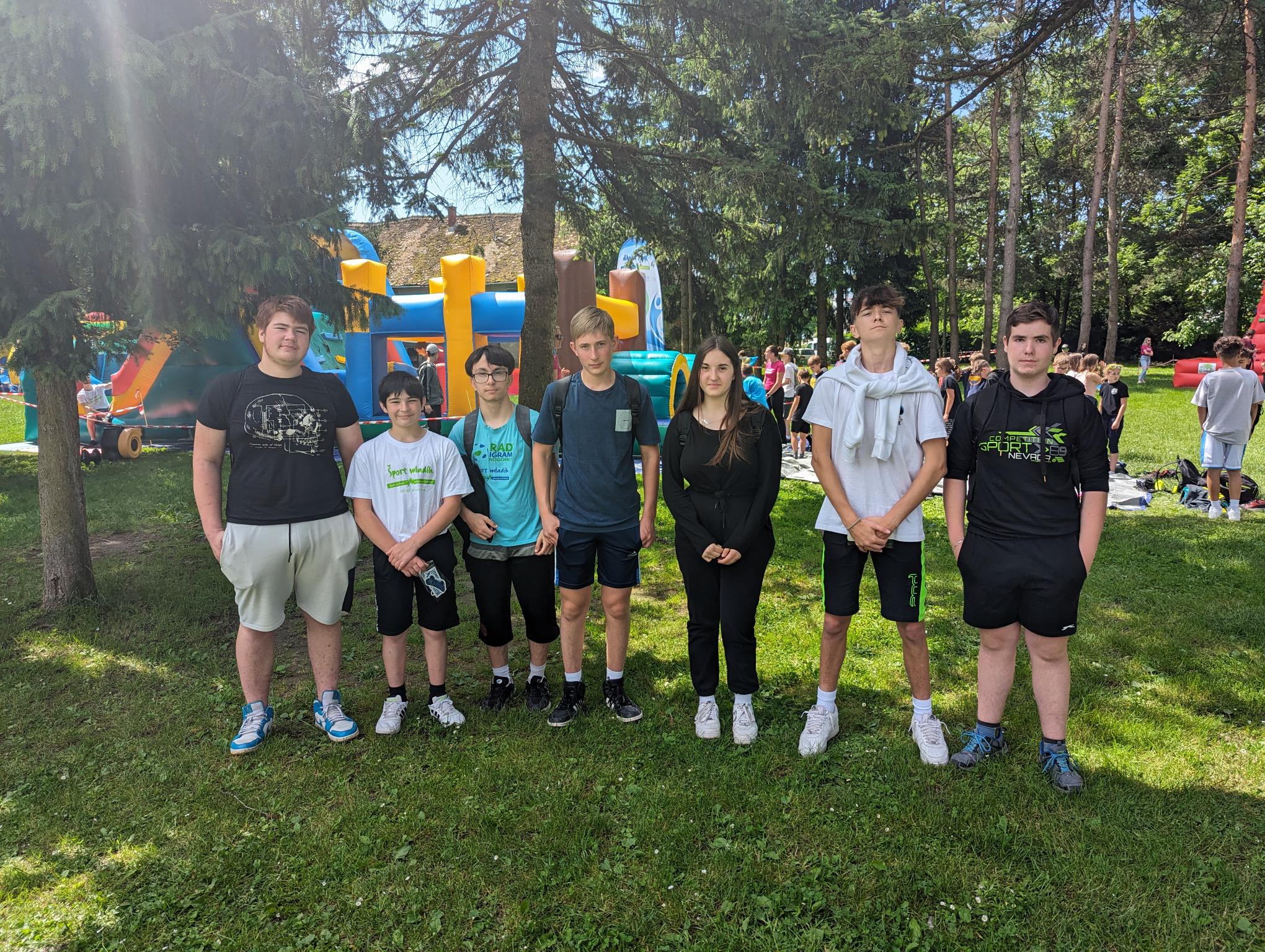 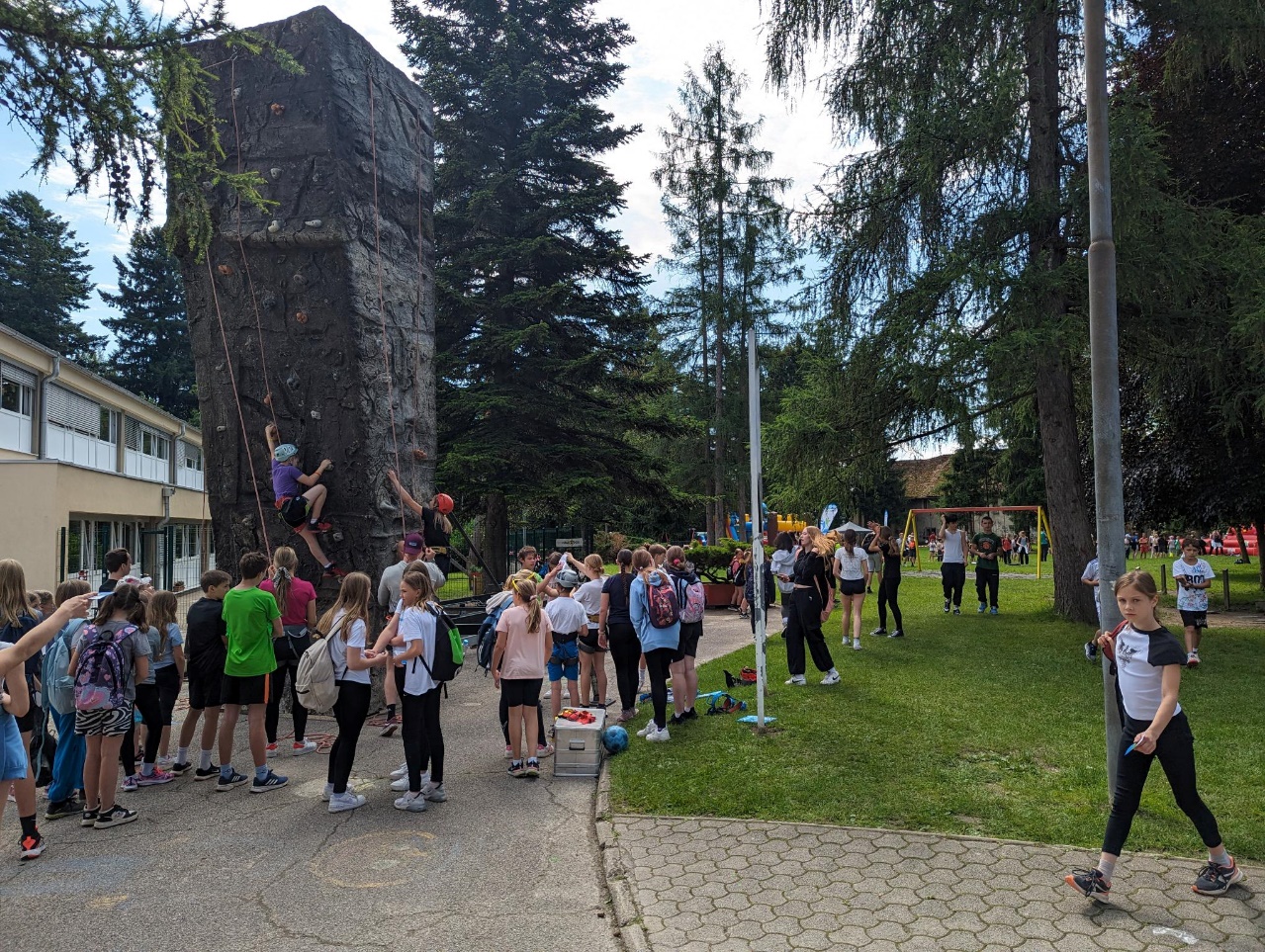 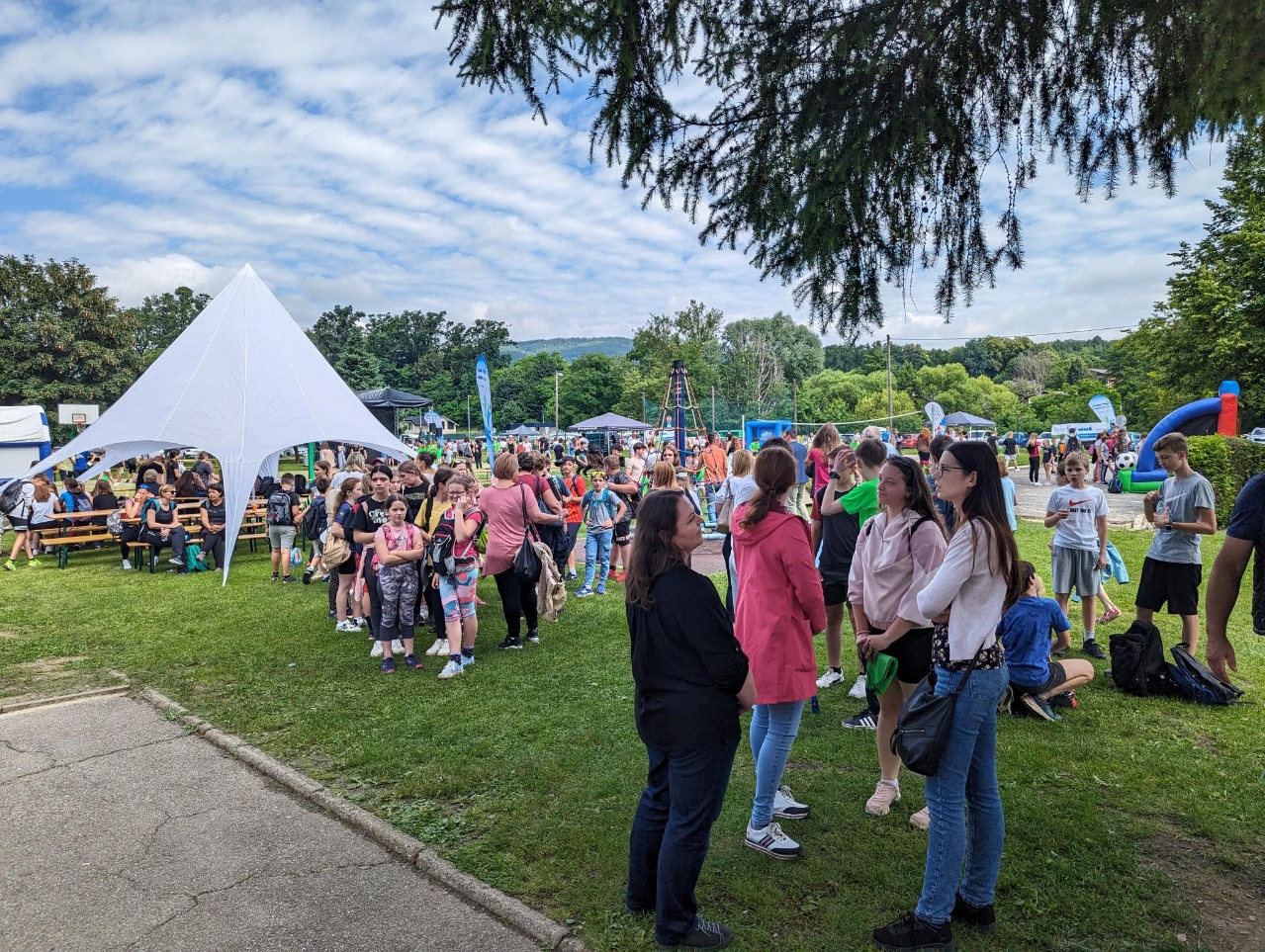 